Sunday School Calendar     (Birth - 6th grade)                                             january – may 2018Sunday School – 9:05 - 10:05 a.m.                                    Age 3 years – Kindergarten – Meet in Classrooms on 1st floor of education wing.                                                                                              Grades 1 – 6 - Meet in Sanctuary.                                                                                   *Reminder: Sunday School will not meet on April 1!*Faith Steps Classes – 9:05 – 10:05 a.m. February 11- Kindergarten | Prayer/Lord’s Prayer                                        March 11- Grade 1 | Ten Commandments                                   April 8- Grade 4 | Apostles CreedApril 22- Grade 5 | Sacraments                                        May 6- Grade 6 | String Cross                                                  *Parents and children meet in Koinonia Room.Singing in Worship – 10:15 a.m. Service January 21- Grades 1-6                                                               February 25- 3 years – KindergartenMarch 25- ALL children Ages 3 years – Grade 6April 29- Grades 1-6May 20- ALL children Ages 3 years – Grade 6Family Sunday School – 9:05 – 10:05 a.m.                                                           January 21- Camp theme   February 25- Lenten themeMarch 25- Holy Week themeMay 20- Pentecost theme                             * ALL children and their families are invited to attend!  Meet in Bethany Hall.Early Childhood Family Sunday School    February 4, March 4 & April 8                                                                         *All children birth through pre-Sunday school age and their parents are invited to attend!  Meet in the Youth room.Last Day of Sunday School – MAY 20!                    First Communion2nd graders & parentsSaturday, February 24 9:00 – 11:00 amInstruction and make paten and chalice.  Meet in Bethany Hall.Wednesday, March 7 6:30 – 7:00 pm Paint paten and chalice.  Meet in the Koinonia room.Wednesday, March 28 6:15 – 7:30 pmBread baking and orientation.  Meet in Bethany Hall.Thursday, March 29First Communion day!Maundy Thursday service at 5:30 pm.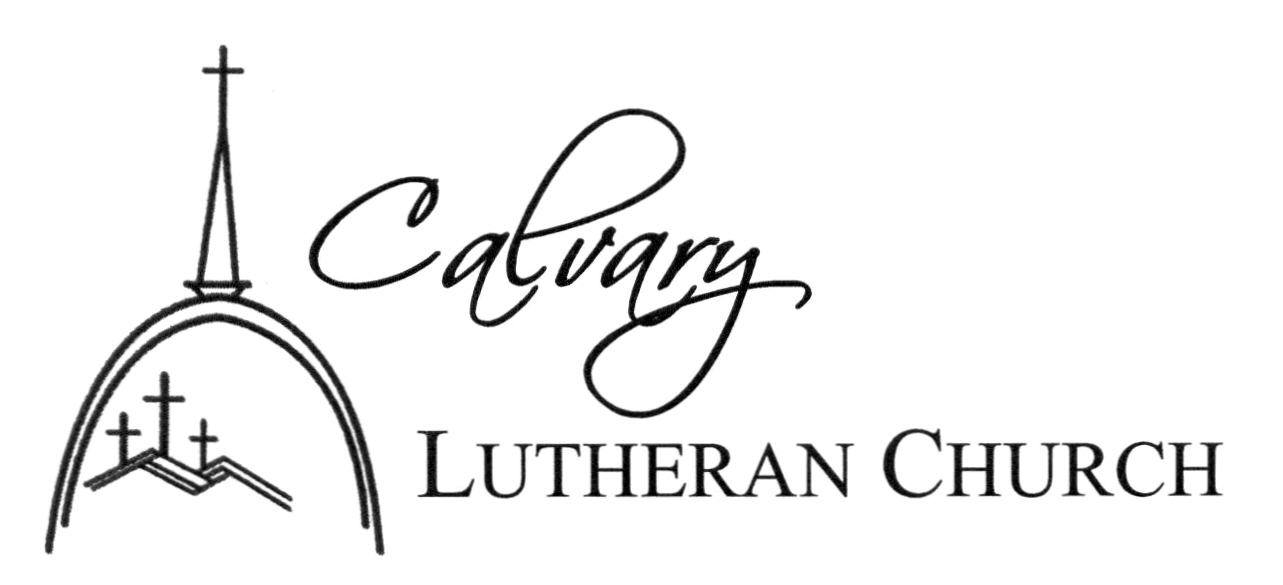 